ПОРТФОЛИОПортфолио – это своего рода инструмент мониторинга достижений, который поможет ученику выстроить траекторию дальнейшего самоопределения в учебной и внеучебной деятельности, помогает планировать, отслеживать и корректировать образовательную траекторию ученика.
  Это собрание различных материалов, посредством которых ученик осуществляет проект собственного (в будущем профессионального) развития, который имеет долговременный характер, соответствующий современной идеологии обучения в течение школьной деятельности.Портфолио создается самим учеником и оформляется в папке – накопителе. Все материалы, включенные в Портфолио, должны датироваться.
цель:систематизация индивидуальных достиженийразвития рефлексии и самооценки результатов учебного трудаобеспечение роста и развития ученика и повышения результативности его труда. 
Задачи:
1. создание полного банка результатов учебной и внеучебной деятельности;
2. выявление наиболее ценного опыта;
3. фиксация реальных изменений.
Принципы создания Портфолио ученика:правдивое, объективное оценивание реальных достижений полнота, конкретность, достоверность представленных сведений;объективность информации системность;презентабельность  (возможно в середине и в конце года среди одноклассников, возможно представление лучшего портфолио на Совете лицеистов, другие варианты).
Функции Портфолио как инструмента мониторинга учебных и внеучебных достижений:
1. Оценочно-стимулирующая.
2. Развивающая по отношению к ученику.
3. Развивающая по отношению к образовательной ситуации (структура портфолио представляет собой своеобразный ориентир возможных видов активности ученика).
Структура и содержание Портфолио ученика
I. Информационная карта (знакомьтесь, это я).
IIСамоанализ собственных интересов на начало и конец года (5 класс).
III. Развития индивидуальных способностей учащихся. 
IV. Индивидуальный учебный план ученика. Результаты учебной деятельности (итоги четверти, года).
V. Мои способности (самоанализ – резюме).VI. Здоровый образ жизни VII. Результаты участия в олимпиадах различного уровня, конкурсах, конференциях, соревнованиях, проектной и исследовательской деятельности.
VIIIПосещение музеев, выставок…
IX. Степень участия в жизни лицея и класса
X.Самоанализ по итогам годаXI. Приложенные документы или их копии, подтверждающие участие в конкурсах разных уровней. 


Муниципальное автономное  общеобразовательное учреждение «Лицей № 3»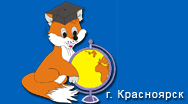 ученица  _______  класса____________________________________Мой день рождения ______________________Знак Зодиака  ___________________________Место рождения _________________________Домашний адрес _________________________	(о себе: почему меня так назвали? Влияет ли мое имя на характер? Горжусь я своим именем?)______________________________________________________________________________________________________________________________________________________________________________________________________________________________________________________________________________________________________________________________________________________________________________________________________________________________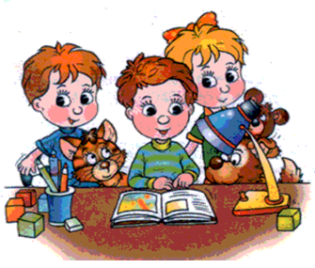 собственных интересов на начало и конец года (___класс)1. Дата проведения работы __________________________________________2. Самые значительные события моей жизни, определяющие мое будущее __________________________________________________________________________________________________________________________________________________________________________________________________________________________________________________________________________________________________________________________________________3. Мне нравится заниматься (я увлекаюсь) __________________________________________________________________________________________________________________________________________________________________________________________________________________________________________________________________________________________________________________________________________4. В будущем (через 5, 10, 20 лет) я хотел (а) бы добиться ________________________________________________________________________________________________________________________________________________________________________________________________________________________________________________________________________5. Мне интересны учебные предметы ________________________________________________________________________________________________________________________________________________________________________________________________________________________________________________________________________6. Чтобы добиваться положительных результатов по данному (ым) предмету (ам), у меня есть следующие способности и личные качества ______________________________________________________________________________________________________________________________________________________________________________________________________________________________________________________________________________________________________________________________________________________________________________________________________________________________________________________________________________Сведения о занятости в кружках, секциях, клубах(заштрихуй квадратик)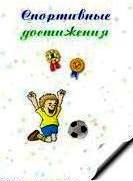 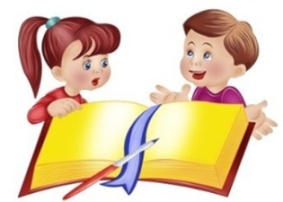 Сведения об участии в олимпиадахСведения об участии в конкурсахСведения об участии в спортивных конкурсах и соревнованияхСведения об участии в научно–практических конференциях, исследовательских проектахДостижения  дополнительного образования(конкурсы, фестивали)( личные литературные работы, песни, стихи, фотоматериалы своих увлечений, рисунки )Итоги прошедшего учебного года для меня:_________________________________________________________________________________________________________________________________________________________________________________________________________________________________________________________________________________________________________________Из запланированного мне удалось выполнить_________________________________________________________________________________________________________________________________________________________________________________________________________________________________________________________________________________________________________________Невыполненным оказалось…, потому что __________________________________________________________________________________________________________________________________________________________________________________________________________________________________________________________________________________________________________________________________________В результате участия в жизни школы я приобрел (а) опыт________________________________________________________________________________________________________________________________________________________________________________________________________________________________________________________________________________________________________________В этом учебном году для меня самым значимым и запоминающимся было__________________________________________________________________________________________________________________________________________________________________________________________________________________________________________________________________________________________________________________________________________6.Мои представления о себе за прошедший год изменились __________________________________________________________________________________________________________________________________________________________________________________________________________________________________________________________________________________________________________________________________________Короткой строкой.Радость года ______________________________________________________________Огорчение года ____________________________________________________________Потеря года _______________________________________________________________Удивление года ____________________________________________________________Открытие года _____________________________________________________________Находкагода_______________________________________________________Проблема  года______________________________________________________________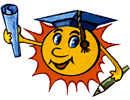 (Дипломы, грамоты, сертификаты, удостоверения, свидетельства)№п/пПредметнаименованиеУчебный год  ____________________Учебный год  ____________________Учебный год  ____________________Учебный год  ____________________Учебный год  ____________________№п/пПредметнаименование1четверть2 четверть3 четверть4 четвертьГодРусский языкЛитература Алгебра ГеометрияИстория Обществознание Биология География Английский язык Трудовое обучениеФизическая культура ИЗО12Информатика 13МузыкаЭлективные курсы, факультативы141516КлассНазвание кружка, секции, клубаНазвание учреждения,в котором он организован5 __6 __7 __8 __9___Математические (у меня хорошо получается считать, решать задачи и примеры, разгадывать различные математические загадки: шарады, ребусы, головоломки и так далее)Гуманитарные (у меня хорошо получается сочинять стихи, истории, писать сочинения, интересно и выразительно рассказывать, много читать)Коммуникативные (я хорошо умею общаться с ребятами и взрослыми, у меня много друзей, мне легко заводить новые знакомства, я люблю долгое время находиться среди людей и помогать им в чем – либо)Спортивные (я занимаюсь спортом, играю в подвижные игры, это у меня получается лучше, чем у других)Эстетические Читать стихиПеть песни Играть на музыкальных инструментахТанцеватьРисоватьДелать красивые поделки из разных материаловИсполнять театральные ролиТрудовые (я хорошо умею выполнять домашнюю работу, помогать в уборке класса, помогать взрослым)Технические (я умею изобретать что-то новое, разбираться в механизмах, схемах, чертежах, картах, быстро и легко осваиваю компьютер, умею моделировать и конструировать)Естественнонаучные (я хорошо умею ухаживать за животными или растениями, много читаю  о природе, коллекционирую гербарий, открытки, марки и другое с изображением животных и растений и та далее)Другие способности№п/пДата участияПредметУровеньЗанятое место, участиеБаллыПодпись кл. руководителя№Дата участияНазваниеУровеньЗанятое место, участиеБаллыПодпись кл. руководителя№Дата участияНаименование соревнованийУровеньДипломы, грамотыПодпись учителя физической культуры№Дата участияНазвание работыУровеньНаличие грамоты, диплома лауреата и т.д.БаллПодпись кл. руководителяДата/годНазвание конкурсаУровеньРезультатБалл№ Дата Класс Название работыЧему посвящается?Уч. годНазваниеМои впечатленияМузеиМузеиТеатрыТеатрыТеатрыЭкскурсииЭкскурсииЭкскурсииВыставкиВыставкиВыставкиДругоеДругоеДругое Уч. ГодНазвание мероприятия (классный час, оформление стенгазет, концерты и т.п.)Степень участия (доклад, выступление, организация и т.п.)